               РЕШЕНИЕ                                                           СЕССИЯ                    СЕССИИ                                                        БЫҺААРЫЫТА                                               Порядок предоставления единовременной денежной выплаты учителям, прибывшим на работу в общеобразовательные организации муниципального образования «Ленский район» Республики Саха (Якутия)В целях их привлечения и сохранения кадрового потенциала в общеобразовательных учреждениях Ленского района Республики Саха (Якутия), Районный Совет депутатов муниципального образования «Ленский район»                                               Р Е Ш И Л:Утвердить Положение о конкурсном отборе претендентов на право получения единовременной денежной выплаты учителям, прибывшим на работу в общеобразовательные организации муниципального образования «Ленский район» Республики Саха (Якутия) согласно приложению №1.Утвердить Положение о конкурсной комиссии по отбору претендентов на право получения единовременной денежной выплаты педагогическим работникам, прибывшим на работу в общеобразовательные организации муниципального образования «Ленский район» Республики Саха (Якутия) согласно приложению №2.Утвердить Порядок предоставления единовременной денежной выплаты учителям, прибывшим на работу в общеобразовательные организации муниципального образования «Ленский район» Республики Саха (Якутия) согласно приложению №3.Районному управлению образования (Корнилова И.Н.) расходы по единовременной денежной выплате учителям, прибывшим на работу в общеобразовательные организации муниципального образования «Ленский район», осуществлять в пределах средств, предусмотренных на эти цели в муниципальной программе «Развитие образования в Ленском районе», с 1 января 2022 г.Настоящее решение вступает в силу с момента официального опубликования.  Председатель                                                                               Н.К. Сидоркина  Глава 	           Ж.Ж. АбильмановПоложение о конкурсном отборепретендентов на право получения единовременной денежной выплаты учителям, прибывшим на работу в общеобразовательные организации муниципального образования «Ленский район» Республики Саха (Якутия)Общие положенияНастоящее Положение разработано в целях привлечения и сохранения кадрового потенциала в общеобразовательные организации муниципального образования «Ленский район» Республики Саха (Якутия)  (далее – общеобразовательная организация).Настоящее Положение устанавливает условия единовременной денежной выплаты учителям, прибывшим на работу в общеобразовательные организации муниципального образования «Ленский район» Республики Саха (Якутия), согласно условиям данного Положения, начиная с 01.01.2022 г.2. Условия предоставления единовременной денежной выплаты2.1. Условиями предоставления единовременной денежной выплаты учителю муниципальной общеобразовательной организации, реализующей образовательные программы начального общего, основного общего, среднего общего образования, являются:-   возраст до 50 лет включительно на дату подачи документов;- наличие среднего профессионального образования или высшего образования, отвечающего квалификационным требованиям, указанным в квалификационных справочниках, и (или) профессиональным стандартам, -   наличие первой или высшей квалификационной категории;- трудоустройство в общеобразовательную организацию на вакантную должность учителя с объемом учебной нагрузки не менее 18 часов в неделю за ставку заработной платы;- обязательство исполнять трудовые обязанности в течение 5 лет со дня заключения трудового договора по должности в соответствии с трудовым договором при условии его продления на период неисполнения трудовой функции в полном объеме, предусмотренных статьями 255, 256 и 257 Трудового кодекса Российской Федерации;3. Формирование перечня вакантных должностей3.1. Перечень вакантных должностей учителей в общеобразовательных организациях, испытывающих проблемы (дефицит) кадрового обеспечения, формируется на основании информации, предоставляемой муниципальными общеобразовательными организациями в муниципальном казенном учреждении «Районное управление образования» (далее - районное управление образования) в срок до 25 декабря текущего финансового года.3.2. Перечень вакантных должностей размещается в информационно-телекоммуникационной сети Интернет на официальном сайте районного управления образования  http://lruo.ru/ в срок до 31 декабря текущего финансового года. Ответственный за размещение информации – информационно-методический отдел районного управления образования. 3.3. Извещение о проведении конкурсного отбора на следующий год размещается на официальном сайте районного управления образования http://lruo.ru/ в срок до 31 декабря текущего финансового года. Ответственный за размещение извещения – информационно-методический отдел районного управления образования. 3.4. По результатам отбора в определенной общеобразовательной организации претендентами, подавшими заявление на вакансии в данной организации, замещается не более одной вакансии независимо от общего количества вакансий в данной школе. 3.5. Претенденты вправе определиться с выбором общеобразовательной организации, начиная с даты размещения на официальном сайте  районного управления образования http://lruo.ru/ Перечня вакантных должностей учителей.4. Подача документов претендентов4.1. Претендент представляет в районное управление образования заявление на участие в конкурсном отборе согласно приложению №1 к настоящему Положению о конкурсном отборе и прилагает следующие документы:- копию документа, удостоверяющего личность участника (со страницей регистрации);- копию документа об образовании;- копию документа, подтверждающего уровень квалификации;- копию трудовой книжки;- копию свидетельства о постановке на учет физического лица в налоговом органе или уведомления о постановке на учет в налоговом органе физического лица по месту жительства на территории Российской Федерации;- копию страхового свидетельства обязательного пенсионного страхования (СНИЛС);- согласие претендента на обработку персональных данных согласно приложению №2.- согласие о готовности переезда в муниципальное образование «Ленский район» Республики Саха (Якутия) согласно приложению №3. Копии указанных документов должны быть заверены в установленном законодательством Российской Федерации порядке. Верность копий может быть засвидетельствована подписью руководителя или уполномоченного на то должностного лица и печатью работодателя.Претендент несет персональную ответственность за достоверность сведений, указанных в заявлении о предоставлении единовременной денежной выплаты и поданных документов.К участию в конкурсном отборе не допускаются учителя, проживающие на территории муниципального образования «Ленский район» Республики Саха (Якутия). 4.2. Неполное представление документов, указанных в пункте 4.1 настоящего Положения, является основанием для отказа в приеме и регистрации документов.4.3. Представленные претендентом документов фиксируются в реестре поступления документов с указанием даты и времени поступления документов.4.4. Конкурсная комиссия выдает претенденту выписку из реестра поступления документов с описью принятых документов и указанием даты и времени их регистрации.4.5. Способы подачи заявления с приложением документов на участие в конкурсном отборе:а) в электронном виде на адрес электронной почты: lenskruo@mail.ru  б) на бумажном носителе в муниципальное казенное учреждение «Районное управление образования» по адресу: 678144, Республика Саха (Якутия), Ленский район, г. Ленск, ул. Чапаева, д.60, приемная.4.6. Сроки подачи заявлений с приложением документов  на участие в конкурсном отборе: в 2022 году - с 10 января по 15 апреля 2022 года включительно;в 2023 году - с 10 января по 15 апреля 2023 года включительно;в 2024 году - с 10 января по 15 апреля 2024 года включительно; в 2025 году - с 10 января по 15 апреля 2024 года включительно.4.7. Претендент может подать документы только на одну вакантную должность учителя, включенную в перечень вакантных должностей, с учебной нагрузкой не менее 18 часов в неделю за ставку заработной платы в соответствии с трудовым договором.4.8. Право на получение единовременной денежной выплаты в рамках реализации мероприятия предоставляется только один раз.4.9. Районное управление образования организует экспертизу представленных документов претендентов.5. Этапы проведения отбора претендентов5.1. Отбор претендентов проводится в пять этапов.1 этап - прием заявлений и документов, регистрация претендентов на участие в конкурсном отборе осуществляются в сроки, установленные пунктом 4.6. настоящего Положения (с 10 января по 15 апреля ежегодно).2 этап - экспертиза документов, представленных претендентами, в соответствии с условиями Положения, проведение отбора на право получения единовременной денежной выплаты, предусматривающего выставление каждому претенденту баллов и формирования рейтинга с указанием баллов по каждому претенденту (с 16 апреля по 30 апреля). 3 этап – определение победителей конкурсного обора, подписание протокола конкурсной комиссии, направление извещений победителям конкурсного отбора по результатам рейтинга (с 1 мая по 15 мая ежегодно).4 этап - выезд (по желанию победителя конкурсного отбора в выбранную общеобразовательную организацию с целью знакомства с администрацией и педагогическим коллективом, решения вопросов, связанных с переездом и трудоустройством, представление в письменной форме согласий на переезд и заключение трудового договора с общеобразовательной организацией на срок не менее 5 лет (далее –согласие) (с 16 мая по 15 июня ежегодно). В случае непредставления согласия до 16 июня текущего года победитель считается отказавшимся от участия в конкурсном отборе в текущем году. 5 этап - издание акта муниципального образования «Ленский район» об утверждении списка победителей на право получения единовременной денежной выплаты на основании протокола конкурсной комиссии и полученных согласий (до 25 июля ежегодно).6. Порядок отбора претендентов 6.1. Основными критериями для отбора являются:а) наличие среднего профессионального образования, отвечающего квалификационным требованиям, указанным в квалификационных справочниках, и (или) профессиональным стандартам  - 5 балловб) наличие высшего образования, отвечающего квалификационным требованиям, указанным в квалификационных справочниках, и (или) профессиональным стандартам - 10 балловв) возраст до 50  лет включительно на дату подачи документов.г) наличие первой категории по должности «учитель» (подтверждающий документ - копия приказа о присвоении квалификационной категории, копия трудовой книжки с записью о присвоении категории) – 5 баллов;д) наличие высшей квалификационной категории по должности «учитель» (подтверждающий документ - копия приказа о присвоении квалификационной категории, копия трудовой книжки с записью о присвоении категории) – 10 баллов;6.2. Дополнительными критериями для отбора претендентов являются:-возможность претендента преподавать смежные и/или иные учебные предметы (подтверждающие документы – копии документов о прохождении программ профессиональной переподготовки по смежному и/или иному учебному предмету);- наличие ученой степени в области преподаваемого предмета, педагогики, психологии (подтверждающие документы – копия диплома о присвоении ученой степени);- наличие иных заслуг, которые могли бы быть заявлены как достижения в педагогической деятельности;- стаж педагогической деятельности свыше 10 лет (подтверждающий документ - копия трудовой книжки);- непрерывность педагогической деятельности в одной образовательной организации (подтверждающий документ – копия трудовой книжки).По каждому критерию, установленному данным пунктом настоящего Положения каждому претенденту, документы которого соответствуют требованиям Положения о конкурсном отборе, дополнительно начисляется до пяти баллов.6.3. Учитывая остроту проблемы (дефицит) кадровой обеспеченности образовательных организаций, каждому претенденту, документы которого соответствуют требованиям Положения о конкурсном отборе, начисляется до 5 баллов:ставка является вакантной более трех лет – 5 баллов;ставка является вакантной от двух до трех лет – 3 балла;ставка является вакантной от года до двух лет – 1 балл.6.4. Итоговый балл определяется путем суммирования баллов по каждому критерию в соответствии с пунктами 6.1, 6.2, 6.3 настоящего Положения. 6.5. В случае наличия двух и более претендентов на одну вакантную должность учителя, включенную в перечень вакантных должностей, конкурсная комиссия выбирает претендента с учетом дополнительных критериев. При равном положении решающим фактором становится дата и время подачи заявления с полным пакетом документов. 6.6. В случае если по результатам конкурсного отбора замещены менее запланированного количества вакансий в общеобразовательных организациях, претендентам, набравшим наибольшее количество баллов в соответствии с рейтингом конкурсного отбора, но не ставшими победителями, предлагается рассмотреть имеющиеся вакансии из Перечня вакантных должностей. Рассмотрение и выбор вакансий предлагаются претендентам по принципу убывания набранных ими баллов в общем рейтинге претендентов. Информация о возможности дальнейшего выбора вакансий доводится до сведения претендентов секретарем Конкурсной комиссии по реквизитам, указанным в заявлении (телефон, электронная почта), в срок не позднее 1 рабочего дня после подведения результатов конкурсного отбора и подписания протокола заседания Конкурсной комиссии или принятия решения об исключении победителя конкурсного отбора, не заключившего трудовой договор с общеобразовательной организацией, замещение вакантной должности в которой предполагалось при участии данного претендента в конкурсе. Результаты дополнительного конкурсного отбора отражаются в протоколе заседания Конкурсной комиссии, который подписывается Председателем (заместителем Председателя) и секретарем Конкурсной комиссии не позднее трех рабочих дней со дня заседания и принятия решения. Претенденты, прошедшие конкурсный отбор, уведомляются о его результатах не позднее двух рабочих дней с даты подписания протокола заседания Конкурсной комиссии. В уведомлении победителям конкурсного отбора предлагается реализовать мероприятия 4 этапа. 6.7. Победители конкурсного отбора, не заключившие по состоянию на 1 сентября текущего года трудовой договор с общеобразовательной организацией, исключаются из списка победителей конкурсного отбора решением Конкурсной комиссии. Одновременно, Конкурсная комиссия предлагает участие в мероприятии следующему по рейтингу претенденту, набравшему наибольшее количество баллов. 6.8. На основании протокола Конкурсной комиссии и полученного Согласия нового претендента в акт муниципального образования «Ленский район» Республики Саха (Якутия) об утверждении списка победителей вносятся соответствующие изменения.                                                                                    Приложение №1ЗАЯВЛЕНИЕв конкурсную комиссию по отбору претендентов на право получения единовременной денежной выплаты учителям, прибывшим на работу в общеобразовательные организации муниципального образования «Ленский район» Республики Саха (Якутия)__________________________________________________________________(фамилия, имя, отчество)Адрес местожительства ________________________________________________________Контактный телефон  __________________________________________________________Место работы __________________________________________________________________(наименование учреждения, должность)Прошу допустить к конкурсному отбору по предоставлениюединовременной денежной выплаты учителям, прибывшим на работу в общеобразовательные организации МО «Ленский район» Республики Саха (Якутия).С Положением предоставления единовременной денежной выплаты ознакомлен (а) и обязуюсь соблюдать.Даю согласие МКУ «Районное управление образования» МО «Ленский район» Республики Саха (Якутия) на обработку персональных данных для предоставления единовременной денежной выплаты.Мне известно, что в случае нарушения мной условий предоставления единовременной денежной выплаты, установленных действующим законодательством, предоставленные средства подлежат возврату в муниципальный бюджет МО «Ленский район» Республики Саха (Якутия). __________________________________________________________________(указать наименование государственной, муниципальной программы/мероприятия)Подпись заявителя: Дата: « ________» __________________________ 202_ г.________________Приложение №2СОГЛАСИЕ на обработку персональных данных «	»______________    20___ г.Я, 	,(фамилия, имя, отчество)	 серия _______№___________, выданный                     (вид документа, удостоверяющего личность)	, (дата выдачи, наименование органа, выдавшего документ)проживающий(ая) по адресу:	,согласно статье 9 Федерального закона «О персональных данных» по своей воле и в своих интересах даю согласие муниципальному казенному учреждению «Районное управление образования» муниципального образования «Ленский район» Республики Саха (Якутия), расположенному по адресу: 678144, Республика Саха (Якутия), г. Ленск, ул. Чапаева, д.60 - на обработку своих персональных данных с использованием средств автоматизации, а также без использования таких средств с целью осуществления конкурсного отбора на право получения единовременной денежной выплаты учителю, прибывшему на работу в общеобразовательные организации МО «Ленский район» Республики Саха (Якутия).	В соответствии с данным согласием мною предоставлена для обработки следующая информация: фамилия, имя, отчество, дата рождения, место регистрации, место фактического проживания, данные документа, удостоверяющего личность, данные свидетельства о постановке на учет физического лица в налоговом органе или уведомления о постановке на учет в налоговом органе физического лица по месту жительства на территории Российской Федерации, данные документа, подтверждающего регистрацию в системе индивидуального (персонифицированного) учета, уровень образования, уровень квалификации, данные о трудовой деятельности, семейном положении и составе семьи.Настоящее согласие предоставляется на осуществление действий в отношении моих персональных данных, которые необходимы или желаемы для достижения указанных выше целей, включая: сбор, запись, систематизацию, накопление, хранение, уточнение (обновление, изменение), извлечение, использование, передачу (распространение, предоставление, доступ), обезличивание, блокирование, удаление, уничтожение.Разрешаю использовать в качестве общедоступных персональных данных фамилию, имя, отчество, уровень образования, уровень квалификации, данные о трудовой деятельности, в целях, указанных в настоящем согласии. Принимаю, что решение может быть принято на основании исключительно автоматизированной обработки персональных данных. Отзыв настоящего согласия осуществляется предоставлением муниципальному казенному учреждению «Районное управление образования» муниципального образования «Ленский район» Республики Саха (Якутия), письменного заявления об отзыве согласия на обработку персональных данных.Настоящим принимаю, что при отзыве настоящего согласия уничтожение моих персональных данных будет осуществлено в тридцатидневный срок, если иное не предусмотрено законодательством Российской Федерации.Информацию для целей, предусмотренных Федеральным законом «О персональных данных», прошу сообщать мне одним из указанных способов:(электронная почта, почтовый адрес, факс, другое)В случае изменения моих персональных данных обязуюсь сообщать об этом муниципальному казенному учреждению «Районное управление образования» муниципального образования «Ленский район» Республики Саха (Якутия), в десятидневный срок._____________________  ________________________  ___________________.                     (Фамилия и инициалы)                                                 (подпись)                                                              (дата)Приложение №3СОГЛАСИЕ о готовности переезда в муниципальное образование «Ленский район»  Республики Саха (Якутия) Я,___________________________________________________________, (Фамилия Имя Отчество)	 серия _______№___________, выданный                     (вид документа, удостоверяющего личность)	,
(дата выдачи, наименование органа, выдавшего документ)зарегистрированная(ый) по адресу ________________________________________________________________________________________________________,(почтовый адрес места регистрации)фактически проживающая(ий) по адресу __________________________________________________________________.(почтовый адрес места фактического проживания)даю свое согласие о готовности переезда в _______________________________________________________________________________________________________________________________________________________________________(наименование муниципального образования и населенного пункта, в который выражено согласие о готовности переехать)в целях участия в конкурсном отборе на право получения единовременной денежной выплаты учителю, прибывшему на работу в общеобразовательные организации МО «Ленский район» Республики Саха (Якутия) по вакантной должности________________________________________________________________________________________________________________________________________________________(указывается наименование должности, включенной  в  Перечень вакантных должностей учителей в общеобразовательных организациях, испытывающих проблемы (дефицит) кадрового обеспечения образовательной деятельности и участвующих в соответствующем году в конкурсном отборе на осуществление единовременной денежной выплаты учителю, прибывшему (переехавшему) на работу в общеобразовательные организации МО «Ленский район» Республики Саха (Якутия)_____________________  ________________________  ___________________.                     (Фамилия и инициалы)                                                 (подпись)                                                              (дата)Положениео конкурсной комиссии по отбору претендентов на право получения  единовременной денежной выплаты учителям, прибывшим на работу в общеобразовательные организации муниципального образования «Ленский район» Республики Саха (Якутия)I. Общие положенияНастоящее Положение о конкурсной комиссии по отбору претендентов на право получения единовременной денежной выплаты учителям, прибывшим на работу в общеобразовательные организации муниципального образования «Ленский район» Республики Саха (Якутия) (далее – общеобразовательная организация), определяет цели создания, функции, порядок деятельности конкурсной комиссии (далее соответственно - Положение о конкурсной комиссии, конкурсная комиссия, конкурсный отбор).II. Цели и задачи конкурсной комиссии2.1. Конкурсная комиссия создается в целях проведения конкурсного отбора в соответствии с Положением о конкурсном отборе претендентов на право получения единовременной денежной выплаты учителям, прибывшим на работу в общеобразовательные организации. 2.2. Задачами конкурсной комиссии являются:- рассмотрение документов претендентов на соответствие условиям конкурсного отбора и на право участия в мероприятии по осуществлению единовременной денежной выплаты;- проведение оценки документов, представленных претендентами, на соответствие требованиям Положения о конкурсном отборе;- обеспечение объективности при рассмотрении документов претендентов в соответствии с Положением о конкурсном отборе.2.3. Конкурсная комиссия принимает во внимание остроту кадровой проблемы в общеобразовательных организациях города и населенных пунктах муниципального образования «Ленский район» Республики Саха (Якутия).III. Порядок формирования конкурсной комиссии3.1. Конкурсная комиссия является коллегиальным органом.3.2. В состав конкурсной комиссии входят девять членов, в их числе - председатель конкурсной комиссии, заместитель председателя конкурсной комиссии, секретарь конкурсной комиссии с правом голоса, члены конкурсной комиссии.3.3. Состав конкурсной комиссии формируется из числа специалистов муниципального казенного учреждения «Районное управление образования» (далее – районное управление образования), администрации муниципального образования «Ленский район» Республики Саха (Якутия), директоров общеобразовательных организаций, членов общественного Совета при районном управлении образования и утверждается распоряжением главы муниципального образования «Ленский район» Республики Саха (Якутия).IV. Права и обязанности конкурсной комиссии4.1. Конкурсная комиссия в течение 3 рабочих дней рассматривает документы, представленные претендентами для участия в конкурсном отборе.4.2. Члены конкурсной комиссии имеют право:1) проверять правильность ведения и содержания записей протокола, в том числе правильность отражения в протоколе своего мнения;2) письменно излагать свое особое мнение в случае, если оно отличается от решения, принятого конкурсной комиссией.4.3. Члены конкурсной комиссии обязаны:1) лично присутствовать на заседаниях конкурсной комиссии и принимать решения по вопросам конкурсного отбора претендентов;2) знакомиться с документами претендентов.V. Организация деятельности конкурсной комиссии5.1. Конкурсная комиссия осуществляет свою деятельность по рассмотрению, конкурсному отбору претендентов в соответствии с настоящим Положением о конкурсной комиссии и Положением о конкурсном отборе.5.2. Заседание конкурсной комиссии считается правомочным, если на нем присутствует не менее двух третей от общего числа членов конкурсной комиссии.5.3. Председатель конкурсной комиссии:1) осуществляет общее руководство работой конкурсной комиссии;2) назначает дату, время и место проведения заседания конкурсной комиссии;3) проводит заседания конкурсной комиссии в соответствии с настоящим Положением;4) распределяет при необходимости обязанности между членами конкурсной комиссии;5) осуществляет контроль за соблюдением сроков рассмотрения документов претендентов.5.4. В отсутствие председателя конкурсной комиссии его обязанности исполняет заместитель председателя.5.5. Секретарь конкурсной комиссии:1) в целях подготовки заседания конкурсной комиссии не менее чем за 2 рабочих дня уведомляет в устной форме членов конкурсной комиссии о дате, времени и месте проведения заседания конкурсной комиссии.2) принимает от претендентов на конкурсный отбор документы, составляет сводную аналитическую информацию о количестве претендентов на определенную вакансии.3) принимает участие в заседаниях конкурсной комиссии по рассмотрению документов претендентов;4) по результатам проведения конкурсной комиссии: оформляет протокол заседания конкурсной комиссии, обеспечивает его подписание всеми членами конкурсной комиссии, присутствовавшими на заседании; уведомляет претендентов, прошедших конкурсный отбор, о результатах заседания конкурсной комиссии в течение 3 рабочих дней после заседания комиссии; 5) размещает правовой акт об утверждении списка победителей конкурсного отбора на право получения единовременной денежной выплаты на официальном сайте районного управления образования в информационно-телекоммуникационной сети Интернет не позднее 2 рабочих дней со дня его издания.5.6. Члены комиссии:1) принимают участие в заседаниях конкурсной комиссии, анализируют документы претендентов;2) участвуют в голосовании по определению победителей конкурсного отбора;3) подписывают протокол заседания конкурсной комиссии;4) при наличии особого мнения оформляют его в письменной форме и прилагают к протоколу конкурсной комиссии не позднее 1 рабочего дня после дня заседания комиссии.5.8. Решения конкурсной комиссии принимаются путем открытого голосования простым большинством голосов присутствующих на заседании членов конкурсной комиссии. При равенстве голосов членов конкурсной комиссии голос председательствующего является решающим. Проведение заочного голосования не допускается.Порядок предоставления единовременной денежной выплаты учителям, прибывшим на работу в общеобразовательные организации муниципального образования «Ленский район» Республики Саха (Якутия)Общие положенияНастоящий Порядок устанавливает правила предоставления единовременной денежной выплаты учителям, прибывшим на работу в общеобразовательные организации муниципального образования «Ленский район» Республики Саха (Якутия) (далее – общеобразовательная организация), в целях их привлечения и сохранения кадрового потенциала.Количество получателей единовременной денежной выплаты – ежегодно 10 учителей, прибывших на работу в общеобразовательные организации. Размер единовременной денежной выплаты для одного учителя с учетом НДФЛ равен 1 130 000 (один миллион сто тридцать тысяч) рублей. Единовременная денежная выплата предоставляется на основании:- трудового договора с общеобразовательной организацией  по должности учителя из перечня вакантных должностей на срок не менее 5 лет с объемом учебной нагрузки не менее 18 часов в неделю;- трехстороннего договора между учителем, муниципальным казенным учреждением «Районное управление образования» муниципального образования «Ленский район» Республики Саха (Якутия) (далее - районное управление образования) и общеобразовательной организацией о предоставлении единовременной денежной выплаты.Порядок предоставления и расходования единовременной денежной выплаты учителямУчителя, принявшие решение о переезде на постоянное место жительства и направившие согласие, представляют до 1 сентября текущего года включительно в районное управление образования согласие и заявление на получение в текущем году единовременной компенсационной выплаты. Учителя, не заключившие по состоянию на 1 сентября текущего года трудовой договор с общеобразовательной организацией, исключаются из списка получателей единовременной денежной выплаты. Единовременная денежная выплата предоставляется в пределах средств, предусмотренных бюджетом муниципального образования «Ленский район» по муниципальной программе «Развитие образования в Ленском районе».Учитель самостоятельно определяет направление расходования средств единовременной денежной выплаты.Перечисление единовременной денежной выплаты на счет учителя осуществляется районным управлением образования до 1 декабря текущего года.3. Порядок возврата единовременной денежной выплаты3.1. В случае прекращения трудового договора с общеобразовательной организацией до истечения срока его действия (за исключением случаев прекращения трудового договора по основаниям, предусмотренным пунктом 8 статьи 77, пунктами 1, 2 статьи 81, пунктами 1, 5, 6, 7 статьи 83 Трудового кодекса Российской Федерации) учитель возвращает в полном объеме единовременную денежную выплату в бюджет муниципального образования «Ленский район» Республики Саха (Якутия).3.2. В случае прекращения трудового договора в соответствии с пунктом 3.1 настоящего Порядка, районное управление образования направляет учителю не позднее 5 рабочих дней требование о возврате единовременной денежной выплаты. Учитель обязан исполнить требование о возврате единовременной денежной выплаты в течение 30 календарных дней со дня его получения.3.3. В случае невозврата единовременной денежной выплаты в бюджет муниципального образования «Ленский район» Республики Саха (Якутия) в течение срока, указанного в пункте 3.2 настоящего Порядка, районное управление образования обеспечивает взыскание единовременной денежной выплаты, подлежащей возврату, в судебном порядке.  МУНИЦИПАЛЬНОЕ ОБРАЗОВАНИЕ«ЛЕНСКИЙ РАЙОН»РЕСПУБЛИКИ САХА (ЯКУТИЯ)РАЙОННЫЙ СОВЕТДЕПУТАТОВ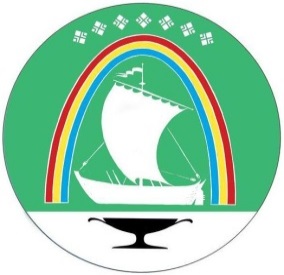 САХАӨРӨСYYБYЛYКЭТИН «ЛЕНСКЭЙ ОРОЙУОН»МУНИЦИПАЛЬНАЙ ТЭРИЛЛИИТЭОРОЙУОН ДЕПУТАТТАРЫН СЭБИЭТЭ               г. Ленск                       Ленскэй к    от 02 декабря  2021 года                                                  № 1-8    от 02 декабря  2021 года                                                  № 1-8Приложение №1к решению Районного Совета депутатовмуниципального образования «Ленский район»от 02 декабря 2021 г.№ 1-8Приложение №2к решению Районного Совета депутатовмуниципального образования«Ленский район»от 02 декабря 2021 г.№ 1-8Приложение №3к решению Районного Совета депутатовмуниципального   образования«Ленский район»от 02 декабря 2021 г.№ 1-8